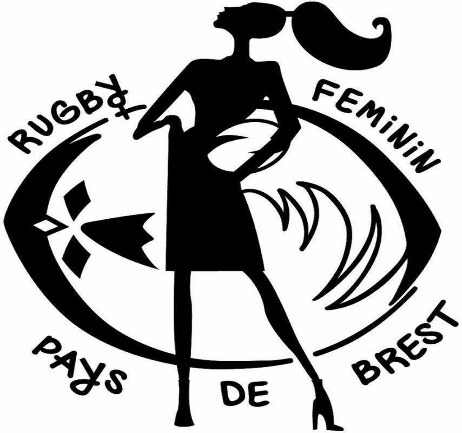 DOSSIER D’INSCRIPTION 2023-2024Documents à rendre obligatoirement, seuls les dossiers complets seront traités et permettront la création du lien FFR de validation de la licence.La licence sera effectivement validée dès son parfait règlement.Sans licence validée aucun entraînement ni rencontre ne pourra être effectué.○ Le dossier d’inscription renseigné avec les informations personnelles, l’autorisation de soins pour les joueuses mineures et l’autorisation de droit à l’image pour toutes les joueuses○ La Charte du RC FPDB datée et signée par la joueuse○ La totalité de la cotisation, 180 € pour les cadettes et 195 € pour les séniores   Règlement possible en plusieurs fois, en chèque ou en espèces○ La photocopie de la pièce d’identité recto et verso○ L’attestation d’affiliation à la sécurité sociale ○ L’attestation d’affiliation à une complémentaire santé○ Le certificat médical original à télécharger après réception du lien oval-eRenseignements* À remplir obligatoirementJOUEUSENom* : Prénoms* : Date de naissance* : Lieu et code postal du lieu de naissance* : N° de sécurité sociale* : Tél* : E-mail* : Adresse postale : Club précédent :       Je souhaite suivre les cours d’arbitrage dispensées au sein de l’AssociationPARENTS Nom : Prénoms : E-mail : Profession : Entreprise : N° Tél : Adresse Postale : Nom : Prénoms : E-mail : Profession : Entreprise : N° Tél : Adresse postale :        Je souhaite participer aux activités bénévoles au sein de l’association, accompagnement d’équipe, autres activités,…Autorisation de soinsEn cas d’urgence pour les joueuses mineuresJe, soussigné(e)Agissant en qualité de de la joueuses mineureAutorise par la présente :○ Tout examen ou intervention chirurgicale qui serait nécessaire○ Le responsable du RC FPDB, du comité ou de la FFR :○ À prendre toutes mesures utiles et notamment à demander son admission en établissement de soins○ À la reprendre à sa sortie, uniquement en cas d’indisponibilité absolue des parents ou du représentant légalFait à								SignatureLe 							Autorisation d’utilisation d’imageObligatoire pour toutes les joueuses de l’Association, mineures et majeuresDans le cadre de la pratique des activités liées au RC FPDB, des photos ou vidéos peuvent être utilisées en vue de promouvoir nos activitésNous sollicitons donc votre autorisation.Je soussigné(e)Agissant en qualité dede la joueuse mineureou en qualité de joueuse majeure○ Autorise le RC FPDB à utiliser l’image de mon enfant ou mon image pour promouvoir ses activités dans le cadre de ses locaux○ Autorise le RC FPDB à utiliser l’image de mon enfant ou mon image en dehors de ses locaux, soit :- sur Internet, site et réseaux sociaux- sur des vidéos ou photos d’évènements du RC FPDB- sur des journaux, prospectus, flyers ayant pour but de promouvoir le RC FPDB et la pratique du rugbyFait à								SignatureLe  							CHARTE DU RC FPDBIntégrer le RC FPDB c’est adhérer à la conception d’une éthique sportive basée sur l'intégrité, la passion, la solidarité, la discipline et le respectDu Club et de son histoire :En participant à la vie du club, son développement et aux manifestations ou événementsEn veillant à la bonne image sportive et citoyenne du ClubEn se conformant aux consignes et instructions données par son encadrementEn payant sa cotisation pour la saison sportiveDe soi :En adoptant une hygiène de vie adaptée et à l’abri des excès de toute natureEn intégrant et en appliquant les règles concernant le dopageEn se soignant, et pour les joueuses, en tenant informés les soigneurs du ClubEn faisant preuve d’assiduité et de persévérance dans son engagement sportifDe l’autre :En faisant preuve de courtoisie et de discernementEn adoptant une attitude toujours bienveillante avec ses coéquipiers et les autres joueuses quelle que soit sa catégorie, son âge ou son niveau de pratiqueEn étant irréprochable envers l’arbitre, l’adversaire, le dirigeant, le supporterEn faisant preuve de considération pour le travail des autres et l’engagement bénévoleDu Rugby :En adoptant les valeurs, les principes et les règles du rugbyÀ faire sienne la culture du mérite et de la victoireEn appliquant les consignes, les choix et décisions émanant de la direction sportiveEn prenant soin de l’environnement du Club et des moyens mis à disposition, locaux, terrains, matériel,…Tous les licenciés et adhérents de l’Association, dirigeants, entraîneurs, éducateurs, bénévoles, joueuses s’engagent à avoir en toute circonstance, tant sur le terrain qu’en dehors, une attitude exemplaire et responsableÊtre membre du RC FPDB implique l’entière adhésion à cette charteDate :Nom, prénoms :                                                                     Signature :